Lesson 1: What is Area?Standards AlignmentsTeacher-facing Learning GoalsDescribe the relative size of plane figures in their own language.Student-facing Learning GoalsLet’s compare the size of shapes.Lesson PurposeThe purpose of this lesson is for students to recognize that different shapes cover different amounts of space.In grade 2, students estimated, measured, and compared lengths using standard units. They learned how the length of the unit affects measurements.This lesson introduces the concept of area as students compare the size of different shapes. Students consider what it means for two-dimensional shapes to be larger or cover more space. They measure and describe relative area with increasing precision as they participate in the activities in this lesson.Give students access to pattern blocks and scissors during the cool-down.Access for: Students with DisabilitiesAction and Expression (Activity 2) English LearnersMLR8 (Activity 2)Instructional RoutinesHow Many Do You See? (Warm-up)Materials to GatherPattern blocks: Activity 2Scissors: Activity 1, Activity 2Materials to CopyPattern Blocks to Compare Shapes (groups of 1): Activity 2Lesson TimelineTeacher Reflection QuestionWhat part of the lesson went really well today in terms of students learning? What did you do that made that part go well?Cool-down(to be completed at the end of the lesson)  5minCompare AreaStandards AlignmentsStudent-facing Task StatementWhich rectangle has the greater area? How do you know?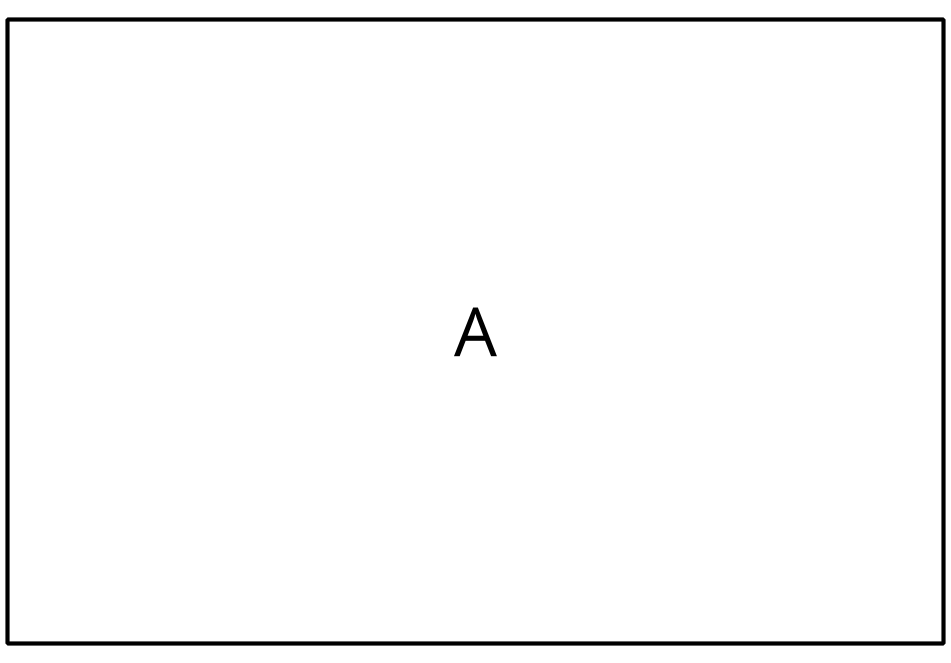 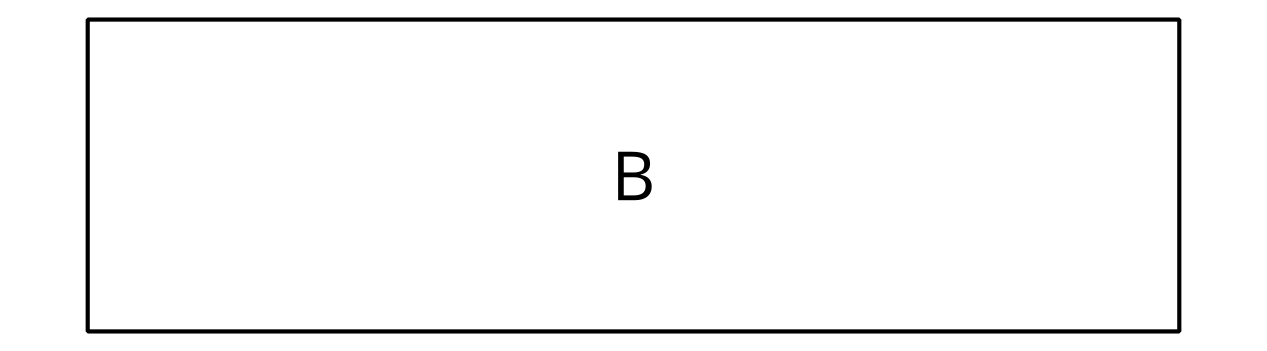 Student ResponsesSample response: Figure A covers more space. Even if you cut Figure B in half it would fit in Figure A with leftover space.Addressing3.MD.C.5, 3.OA.A.1Building Towards3.MD.C.5Warm-up10 minActivity 115 minActivity 220 minLesson Synthesis10 minCool-down5 minAddressing3.MD.C.5